Этот день - 6 июня – не просто знаменательная дата для русской культуры. Это праздник общемирового масштаба. В день рождение Александра Сергеевича Пушкина отмечается сразу двойной праздник – Пушкинский день и День русского языка. И дело даже не в том, что это событие закреплено официально и Указом Президента России, и постановлением ООН. Все ценители и поклонники творчества поэта связывают этот день именно с тем вкладом, который великий русский поэт внес в развитие родного русского языка. Этот праздник отмечался еще во времена Советского Союза, когда тысячи и тысячи его поклонников собирались вместе, чтобы часами читать его незабываемые строки, снова и снова вслушиваясь в их волшебное и завораживающее звучание. Пушкин стал творцом искусства нового уровня, подняв значимость родного языка до небывалых высот. Любя великого поэта, мы тем самым выражаем чувство любви и гордости своей Родиной.     С целью приобщения учащихся к культуре , литературе и искусству своей страны в «МБОУ СОШ №3»  были поведены следующие мероприятия: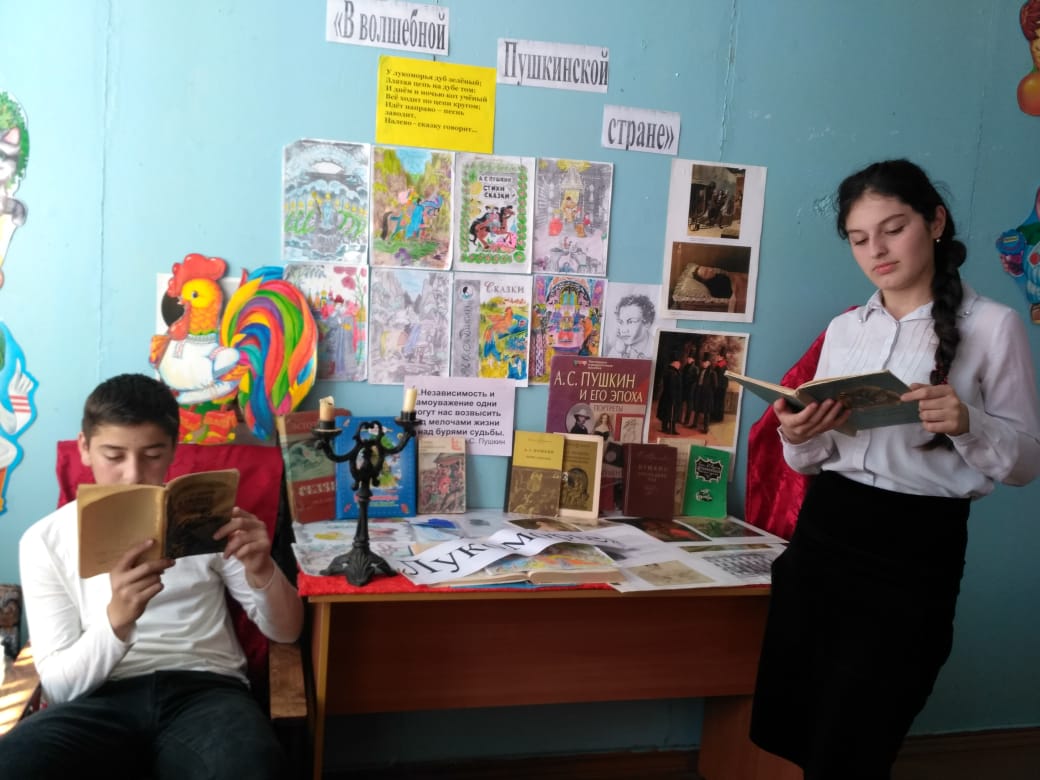 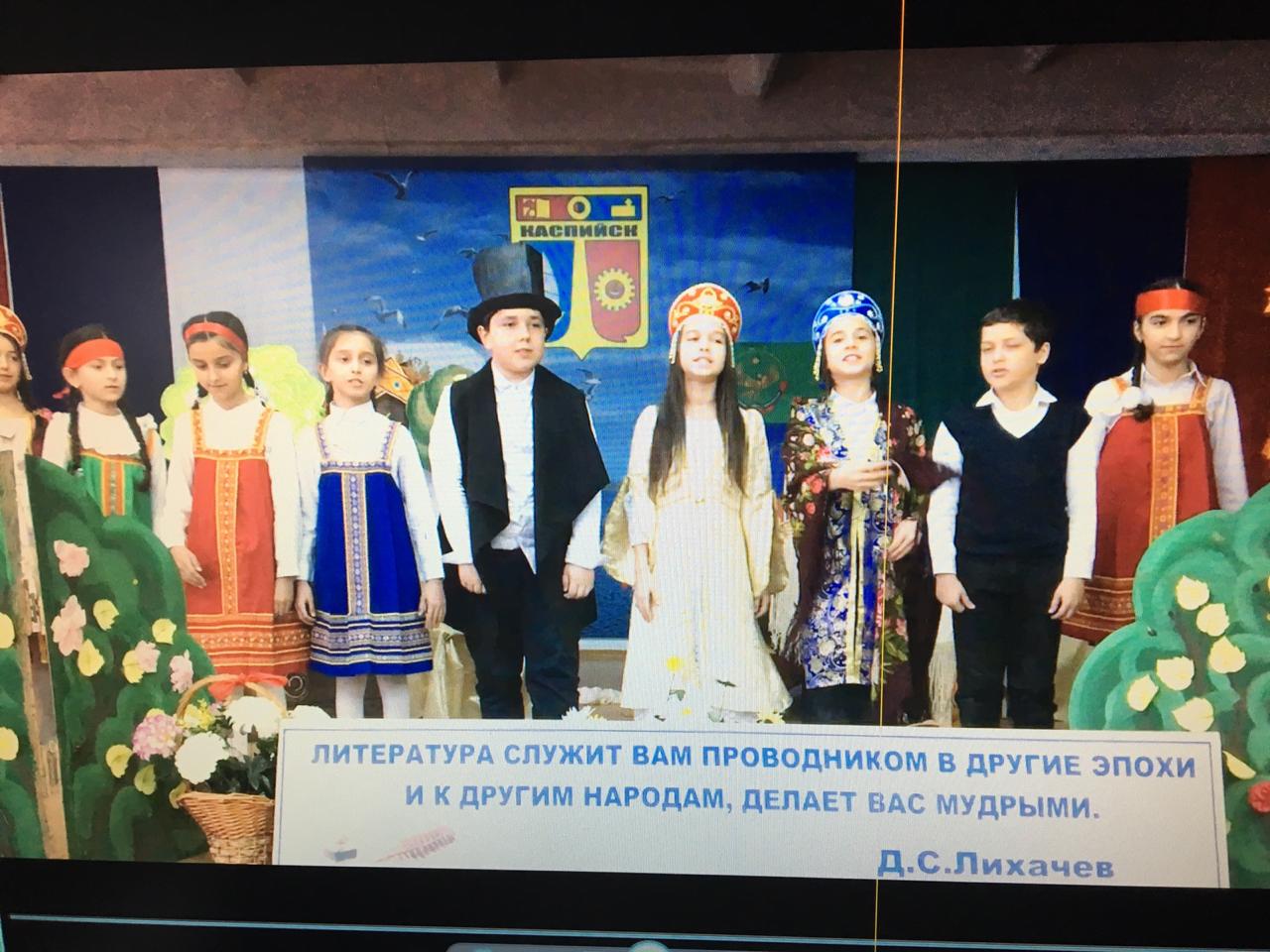 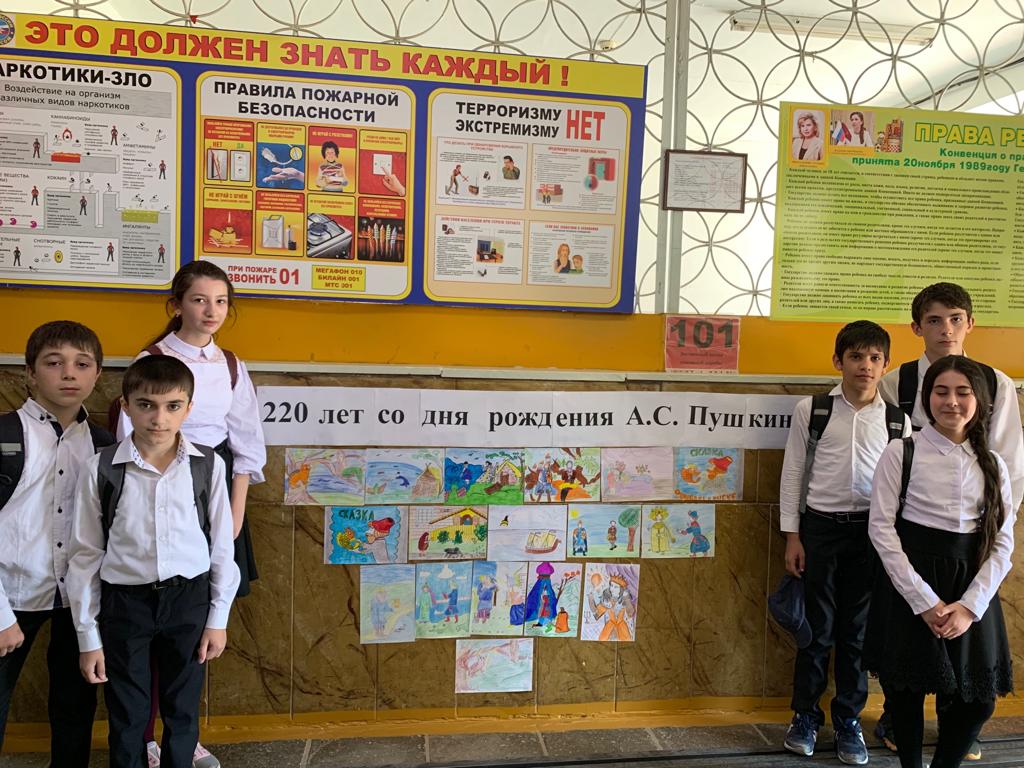 №Название мероприятияСрокиУчастникиответственный1.Инсценировка сказок А.С.Пушкина  «Сказка о золотой рыбке», «Сказка о золотом петушке», «Сказка о попе и работнике его Балде», «Сказка о мертвой царевне и семи богатырях», «Сказка о царе Салтане». 16.05.-25.05.195-е классыУчитель русского языка и литературы Халифаева Д.М.2.Выставки детских рисунков «Вернисаж» по сказкам А. С. Пушкина «Любимые сказки великого сказочника».16.05.-23.05.19 5-е и 6-е классы Учитель ИЗО Ибрагимова П.К.3.Открытый урок «Я лиру посвятил народу своему…»18.05.198 классУчитель русского языка и литературы  Атаева М.С.4.Путешествие по сказкам А.С.Пушкина. Литературный досуг в библиотеке18.05.19 5-е и 6-е классыБиблиотекарь Шабанова С.З.5.Отражение в уголках для учащихся информации о творчестве А. С. Пушкина 18.05.19 9-е-11-е классы Учителя русского языка и литературы